	 Lublin, dnia(imię i nazwisko)(imię ojca, imię i nazwisko panieńskie matki)(PESEL. miejsce urodzenia)(adres zameldowania z kodem pocztowym)(inny adres np. czasowy, do korespondencji z kodem pocztowym)(seria, nr dowodu os., nazwa organu wydającego i data wydania dowodu osobistego)(telefon kontaktowy, email)                                                    KOMENDANT WOJEWÓDZKI POLICJI                                                    W LUBLINIEPODANIEProszę o wydanie pozwolenia na posiadanie broni palnej sportowej do celów      kolekcjonerskich w ilości …… (słownie  ) egzemplarzy.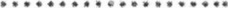 UZASADNIENIEProśbę swą uzasadniam tym, że jestem członkiem stowarzyszenia o charakterze kolekcjonerskim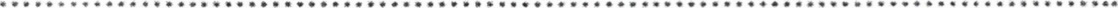 (nazwa i siedziba stowarzyszenia)i posiadam udokumentowane członkostwo w tym stowarzyszeniu.- posiadam kwalifikacje do uprawiania sportu strzeleckiego w dyscyplinach:tj. patent strzelecki wydany w dniu………………………………………………………………………………………………………………………………………………………………………………………………………………………………………………………………………………………………………………………………………………………………………………………………………………………………………………Informuję, iż w przypadku pozytywnego wydania decyzji, rezygnuję z prawa do zapoznania się z aktami mojej sprawy.Ponadto proszę- po wydaniu pozytywnej decyzji administracyjnej- o wydanie  ………….                                                                                                                                                                                                                                                                       (liczba)zaświadczeń uprawniających do nabycia ………… sztuk(i) broni palnej sportowej.                                            (liczba sztuk na jednym zaświadczeniu)(czytelny podpis)